General Contractor:Barsh Construction Company, Tommy Fulford| David Pembleton 304 Douglas Ave.Waco, Texas 76712254-855-0827 Tommy Cell254-716-5871 David Celltommy@barshconstruction.comCity of Woodway ContactMitch Davison, PEDirector of Community Services,City of Woodway924 Estates DriveWoodway, Texas 76712254-772-4050mdavison@woodwaytexas.govEngineering/Surveying ContactCP&Y, Inc.David Marek, PE Dylan Stubbs200 W Hwy 6 Suite 620Waco, Texas 76712254-772-9272dmarek@cpyi.comdstubbs@cpyi.comCONTACTSCity of Woodway Street and Utility ReconstructionCITY OF WOODWAY, TEXASThe Project:Water Line ReconstructionWaste Water ReconstructionConcrete Street and Drive Approach ReconstructionThe Timeline for Construction:White River Drive – SUBSTANTIALLY COMPLETELittle River Drive – SUBSTANTIALLY COMPLETEBrookhollow Drive – SUBSTANTIALLY COMPLETEHarbor Drive – SUBSTANTIALLY COMPLETEThe majority of outstanding items are asphalt repairs, driveway approach finish outs, mail boxes and yard repairs including sod and irrigation. PROJECT DETAILSCity of Woodway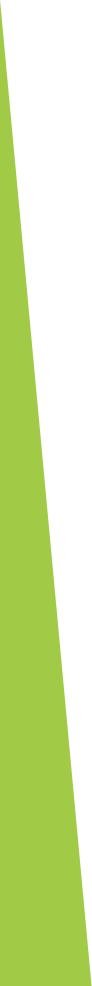 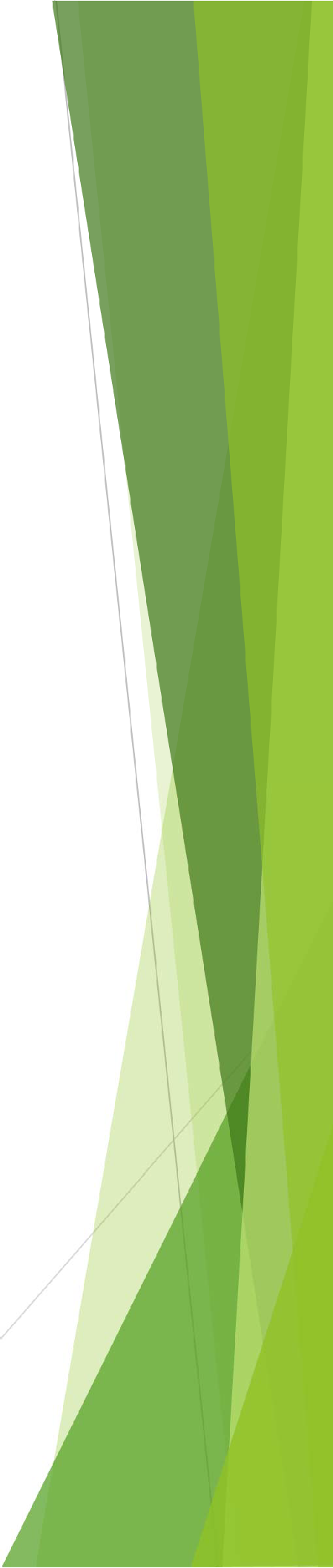 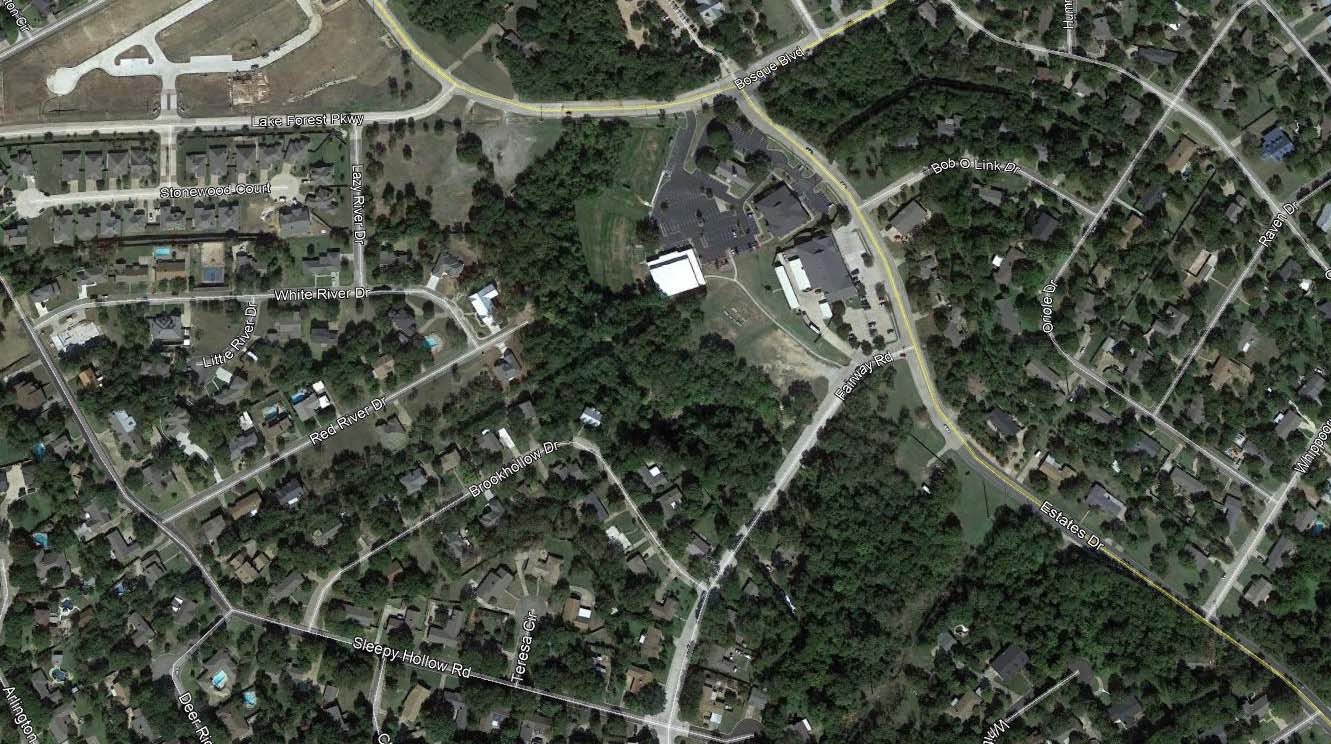 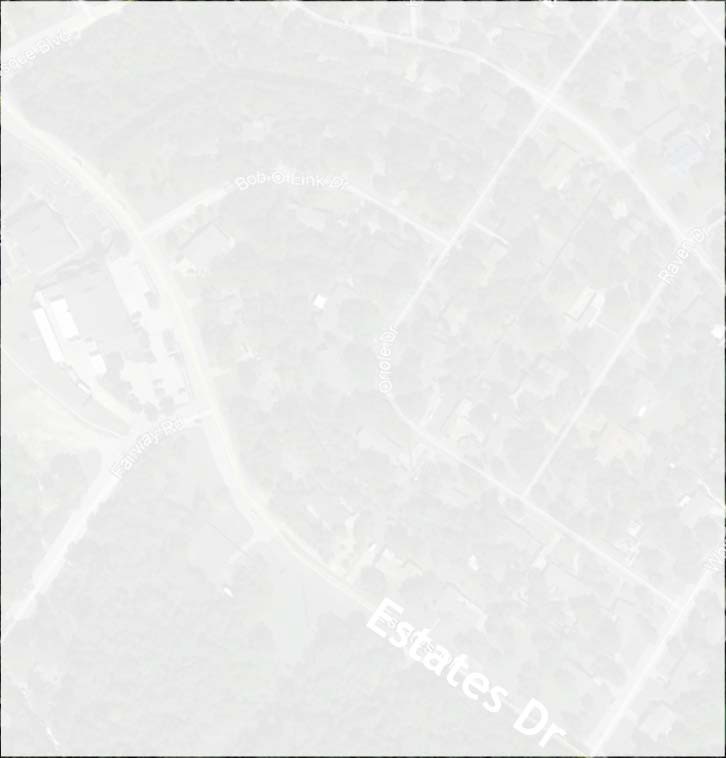 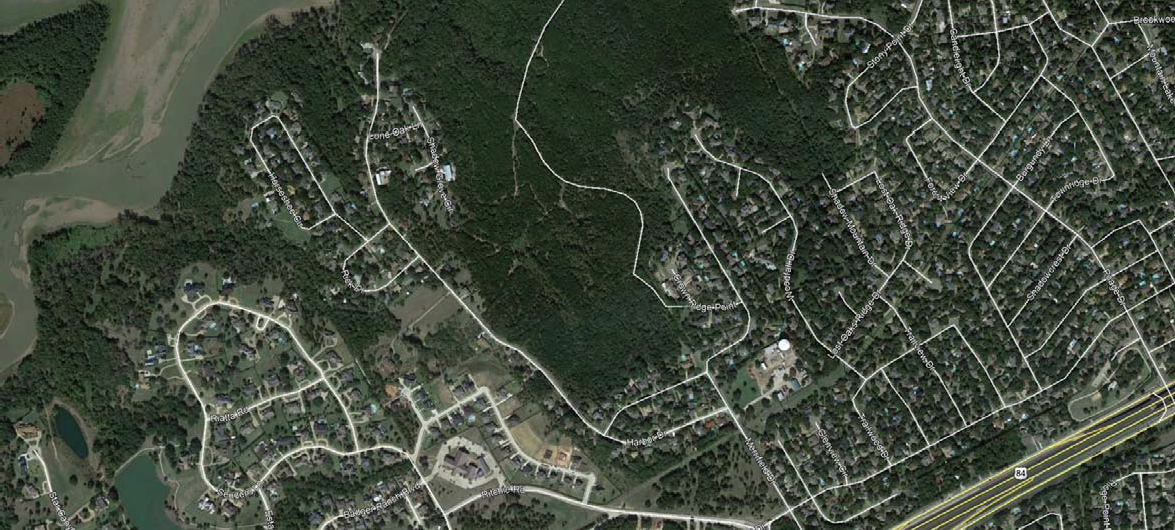 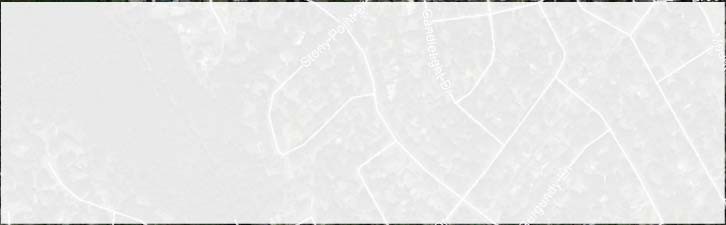 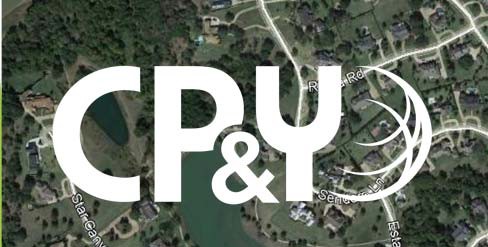 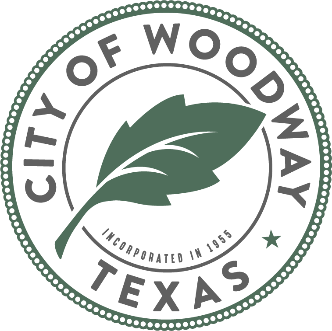 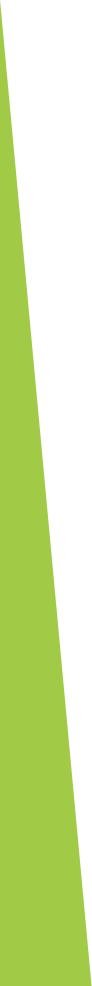 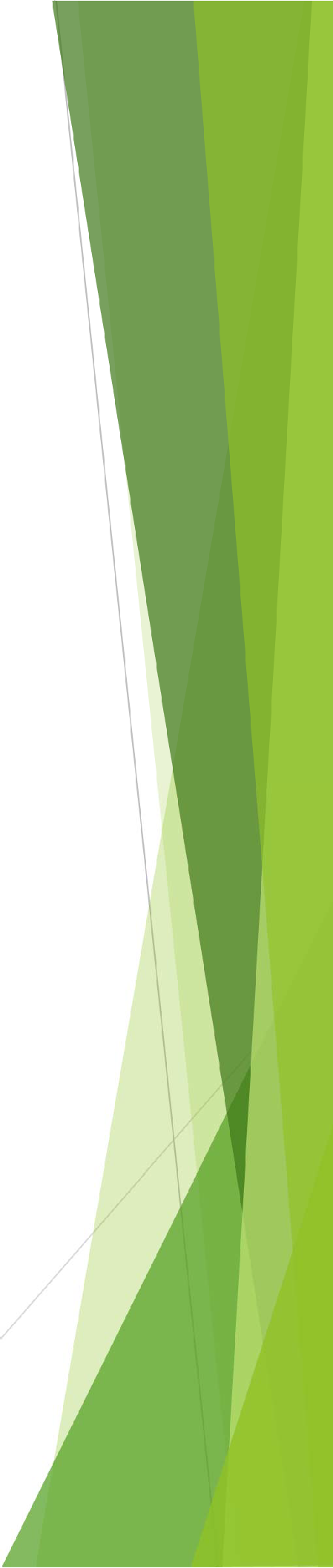 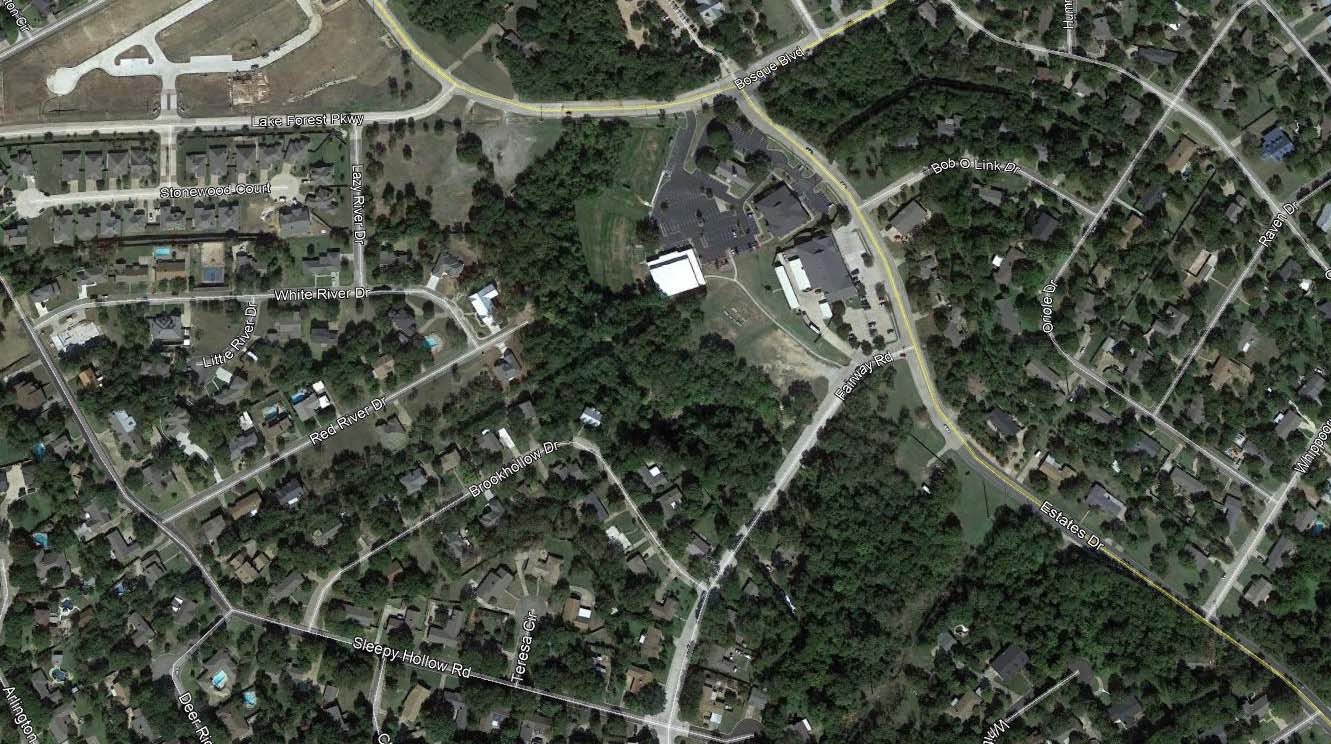 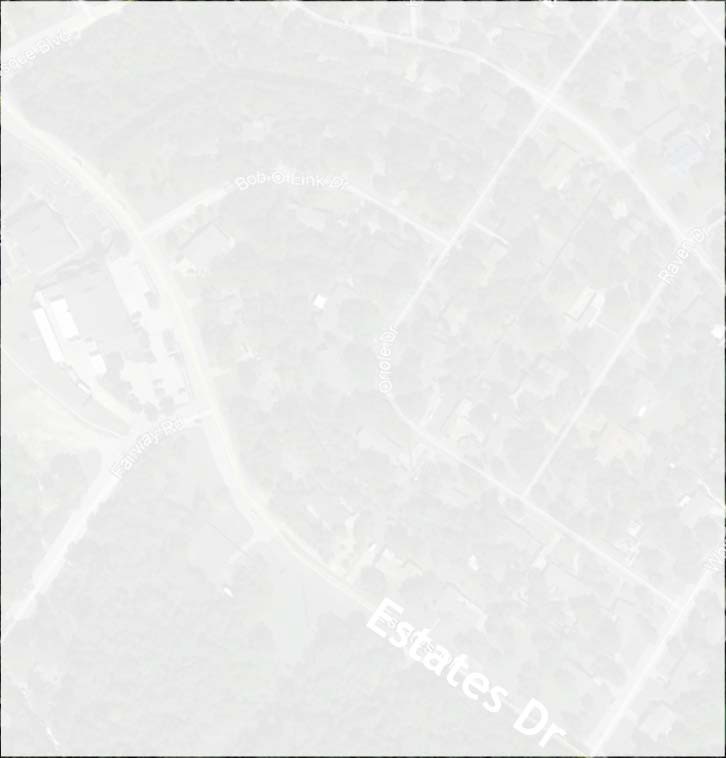 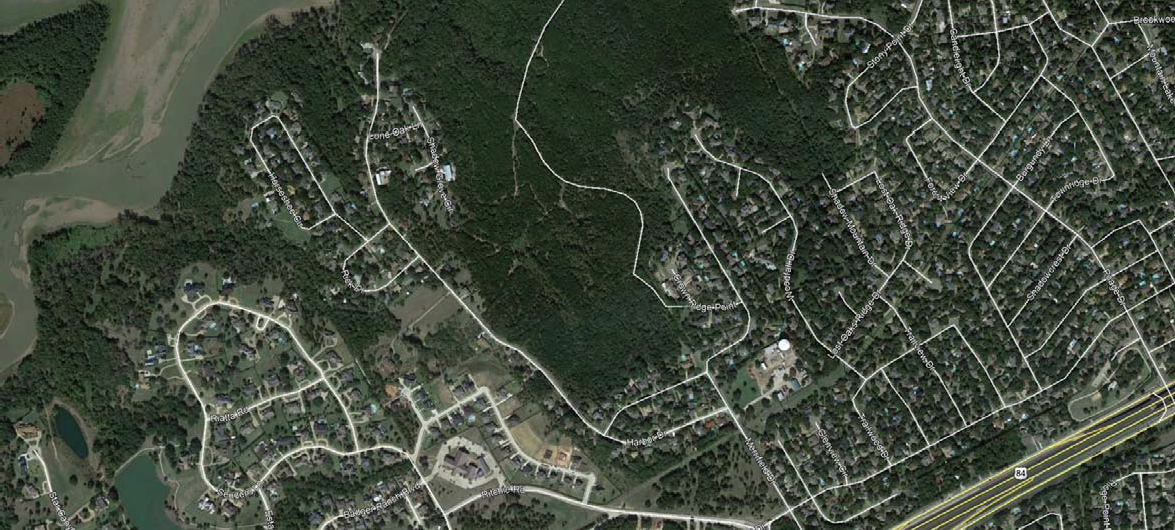 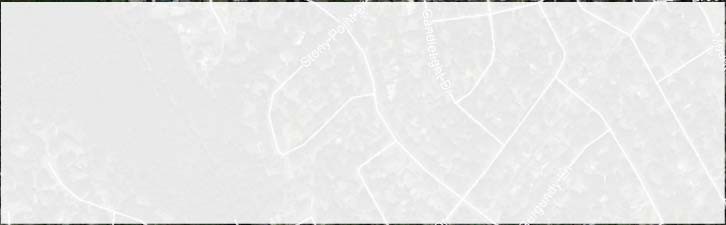 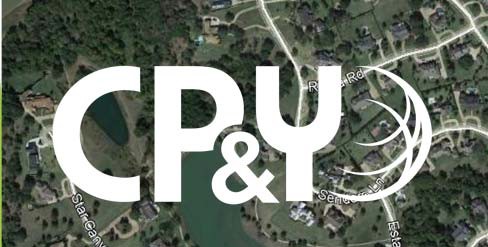 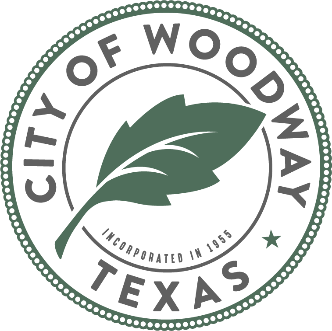 2019 Street Improvements Construction TimelineLake Forest Pkwy